District of Columbia GovernmentA Path to Community Living A Publication of the Office of Disability Rights2012Office of Disability RightsJudiciary Square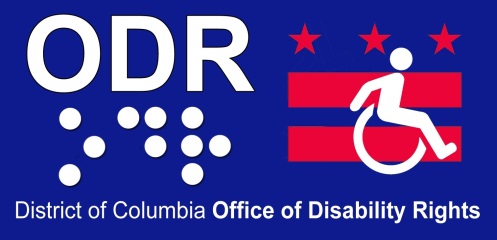 441 4th Street NWSuite 729NWashington, DC 20001ODR.DC.GOV202-724-5055TTY: 202-727-3363Fax: 202-727-9484The mission of the DC Office of Disability Rights (ODR) is to ensure that the programs, services, benefits, activities and facilities operated or funded by the District of Columbia are fully accessible to, and useable by people with disabilities. ODR is committed to inclusion, community-based services, and self-determination for people with disabilities. ODR is responsible for overseeing the implementation of the City's obligations under the Americans with Disabilities Act (ADA), as well as other disability rights laws.ODR Services:•	Informal dispute resolution of discrimination complaints•	Training, Technical Assistance and Information and Referral•	Policy and budget recommendations for improving District access to persons with disabilities.This document is available in alternate formats.Please contact ODR for assistance.Table of ContentsYour Handbook								4Where Do You Live?								5Family and Social Supports							5What Are Your Interests?							6Your Top Goals								7Income, (Money), Benefits, and Healthcare					8Help With Making Decisions							10Health History and Medical Conditions					11Disability Information								12Other Health Issues								13Wellness Issues								14Sexual Health									15Healthcare Services and Supports						16Medication List								17Mental Health								18Daily Activities									19Equipment Used or Needed							20Legal History and Background						22Transportation Needs Plan							23Financial (Money) Information and Services					25Housing									26Your Next Steps								27Name: ___________________________  Date: _______________ I identify as a man. I identify as a woman. I identify in some other way.This handbook is designed to assist people who have moved or are planning to move out of institutions into the community of their choice.   These forms are designed to help you identify the services and supports you may need to successfully live in the community.  This information is only for you.  You may choose to share it with a relative, case manager, or friend.  You may want to consider this information to be personal and private.  However, if you share it with anyone it may no longer be private.  It is up to you! This handbook is designed to be used by anyone.  Please note that all sections or requested information may not apply to your situation.  Everyone is entitled to define and design their future.Where Do You Currently Live?Family and Social SupportsProvide the contact information for your family and friends that may provide support to you.What Are Your Interests?Complete the following checklist regarding your plans for typical daily activities and check activities that you may participate in or want to participate in.   Employment			 Recreation activities School			 Youth activities Work readiness program	 Reading Faith based activities		 Dancing Sports			 Cooking Exercise group			 Shopping Senior activities			 Cleaning Theater/Performing Arts 	 Sewing Music			 Games Movies			 AA / NA Art			 Photography Arts and Crafts			 Other (specify):____________ Visiting Family & Friends	 Watching TV			 Using Computers			 Sightseeing			 Gardening			 Hobby (specify):_____________	Your Top GoalsThings that are important to you.  Be creative._________________________________________________________________________________________________________________________________________________________________________________________________________________________________________________________________________________________________________________________________________________________________________________________________________________________________________________________________________________________________________________________________________________________________________________________________________________________________________________________________________________________________________________________________________________________________________________________________________________________________________________________________________________________________________________________________________________________________________________________________________________________________________________________________________________________________________________________________________________________________________________________________________________________________________________________________________________________________________________________________________________________________________________Income (Money), Benefits, and Health CarePlease fill out the information based on what you know at this time. For income, please enter amounts, if you know them, on the lines provided. Some of the resource categories may not apply to you. Help With Making DecisionsA guardian is someone that has been appointed to help you make decisions about your life.  There are different types of Guardianships.  If you have a guardian, please fill out the Guardianship Contact Information table below:Types of GuardianshipHealth History and Medical ConditionsPlease check the boxes that apply to you.Disability InformationPlease complete the table regarding your history of disability:  Please include information in multiple categories if appropriate.Other Health IssuesWellness IssuesSexual HealthI Need More Information About: Male Condoms			 Vaginal Contraceptive Rings Female Condoms   			 Fertility Awareness Birth Control Spermicide			 Abstinence Lubricants			 Other (specify)____________ Dental Dams		 Diaphragms			 Birth Control Pills			 Birth Control Patch		 Birth Control Shots	 Cervical CapsHealthcare Services and SupportsComplete the table and list all healthcare providers who will be routinely seeing you in the community.  (Attach pages if needed.)Medication ListInclude any medications, vitamins, or supplements you may take.Mental HealthPlease complete the table regarding your history of mental health supports.   Daily ActivitiesTherapies or Other Health Care Services Equipment Used or NeededCheck the column for any item that you use or may need. Use this check list to make plans to get what you need.  Legal History and BackgroundPlease answer the following questions regarding your legal history and criminal background history.  .Transportation Needs PlanLocation of Public Transportation and Neighborhood ServicesPlease check where you would like to live.Transportation Assistance and SupportsPlease check any transportation assistance and/or supports that you may need to travel in the community.Please complete the following table regarding you plans to meet your transportation needs in the community.Financial (Money) Information and ServicesPlease complete the following information regarding your personal finances and income.HousingDo you have the following documents?Complete the table and requested information below and indicate your preferences for a community based living arrangement.  Accessibility Requirements for HousingYour Next StepsPlease review the information you have completed in previous sections and list the things that you would like more information about.1.__________________________________________________________________2.__________________________________________________________________3.__________________________________________________________________4.__________________________________________________________________5.__________________________________________________________________List the people who can help you get this information. f1._________________________________________________________________2.__________________________________________________________________3.__________________________________________________________________4.___________________________________________________________________5.___________________________________________________________________List the things that you know you can do right now to help yourself achieve your top goals.1.__________________________________________________________________2.___________________________________________________________________3.___________________________________________________________________4.____________________________________________________________________5.____________________________________________________________________\Contact information for Your HousingContact information for Your HousingContact information for Your Housing1.Street Address:2.County (if applicable):3.City:4.State:5.Zip Code:6.Phone:Name and RelationshipContact Information1.2.3.4.5.6.7.8.Money/Financial BenefitsDo you have?YesNoI Don’t Know1.Supplemental Security Income (SSI)Amount:___________________2.Social Security Disability Insurance (SSDI)Amount:_______________________3.Social Security Retirement or Survivor’s Benefits (SS)Amount:_______________________4.Veteran’s BenefitsAmount:_______________________5.Retirement PensionAmount:_______________________6.Court Settlement, Annuity, or Special Needs Trust IncomeAmount: ______________________7.WagesAmount:______________________8.Interim Disability Assistance (IDA)Amount:_______________________9.Food Stamps/SNAP BenefitsAmount:_______________________10.Other Income (specify):Amount:_______________________Healthcare BenefitsDo you have…?Yes		NoI Don’t Know11.DC Medicaid12.Medicaid (other state specify):13.Managed Care Program DC Chartered Health Plan Healthcare Services for Children with Special Needs (HSCSN) United Healthcare 14.Medicare Part A (Hospital)15.Medicare Part B (Prescription Drug)16.Medicare Part D (Outpatient)17.Veteran’s Assistance Health Benefits18.Private Health Insurance19.CHAMPUS20.DC Government Pharmacy Assistance21.Other Health Benefits     A.__________________________B.__________________________C.__________________________Type of GuardianshipYes, I HaveNo, I Don’t HaveI Don’t Know1.Guardian for all decisions2.Guardian for medical care decisions3.Guardian for financial or money decisions4.Guardian for other ____________ decisionsMy Legal Guardian is:Contact InformationCondition or DiagnosisYes, I HaveNo, I Don’t HaveI Don’t Know1.Allergies (type)______________2.Alzheimer’s3.Anemia4.Arthritis5.Asthma6.Autism7.Bipolar Disorder8.Cancer (type)____________9.Cardiac Dysrhythmia      10.Cataracts11.Dementia12.Depression13.Diabetes (Controlled)14.Diabetes (Uncontrolled)15.Eating Disorder16.Emphysema	17..Glaucoma18.Heart Disease19.Heart Failure20.HIV (AIDS)21.Hypertension22.Lung Disease23.Multiple Sclerosis24.Osteoporosis25.Parkinson’s Disease26.Pneumonia27.Kidney Disease28.Schizophrenia29.Spinal Cord Injury30.Stroke31.Traumatic Brain Injury (TBI)32.Tuberculosis (TB)33.Urinary Tract Infection (recurrent)34.Circulatory Issues35.Other Health Condition (s)(type)_________________Disability InformationDisability InformationDisability InformationDisability InformationDisability TypeYesNoI Don’t Know1.Mental Health Condition2.Seizure Disorder3.Epilepsy4.Developmental Disability5.Deaf/Hard of Hearing6.Intellectual Disability7.Mobility Disability8.Blind/Low Vision9.Sensory Disability10.Learning Disability11.Speech Disability12.Other Disability (specify)A._____________B._____________C._____________Health IssueYesNoI Don’t Know1.Memory Loss2.Difficulty Organizing or Planning3.Aggression4.Wandering5.Hurting Myself6.Verbally Abusive7.Refusal to Eat or Drink8.Refusal to take Medication9.Speech Difficulty10.Low Vision11.Bladder Control12.Bowel Control13.Pressure Sore14.Oral Health or Dental Issues (Teeth)15.Skin Condition16.Balance17.Paralysis18.Hand Coordination19.Amputation (type)____________________20.Spasms21.Other (specify):A._________________B.__________________C.___________________Medical Care SymptomYesNoI Don’t Know1.Chest Pain2.Constipation3.Cough4.Diarrhea5.Difficulty Breathing6.Dizziness7.Fainting8.Fever9.Headache10.Indigestion or Vomiting11.Joint Pain12.Malnutrition13.Obesity14.Chronic Pain15.Paralysis16.Weakness17.Other (specify):Sexual HealthYesNoI Don’t Know1.I am sexually active.2.I need information about STDs (Sexually Transmitted Diseases).3.I need information about safe sex.4.I need information about birth control.5.I need information about STD testing near me.I need information about other (specify):____________Healthcare ProvidersHealthcare ProvidersHealthcare ProvidersHealthcare ProvidersHealthcare ProvidersPrimary Care PhysicianPrimary Care PhysicianPrimary Care PhysicianPrimary Care PhysicianPrimary Care PhysicianNameStreet AddressTelephone/Email1.1.Specialty PhysiciansSpecialty PhysiciansSpecialty PhysiciansSpecialty PhysiciansSpecialty PhysiciansName and SpecialtyName and SpecialtyStreet AddressTelephone /E-mail2.3.4.5.6.TherapistsTherapistsTherapistsTherapistsTherapistsTherapist’s Name and Type of TherapyTherapist’s Name and Type of TherapyStreet AddressTelephone/E-mail7.8.Home Health CareHome Health CareHome Health CareHome Health CareHome Health CareNameNameStreet AddressTelephone/Email9.Medication ListMedication ListMedication ListMedication ListMedication ListMedicationDosageFrequencyTakenTime of Day Taken1.2.3.4.5.6.7.8.9.10.11.12.Pharmacy informationPharmacy informationPharmacy informationPharmacy informationPharmacy NameStreet AddressTelephone NumberMENTAL Health SupportsMENTAL Health SupportsMENTAL Health SupportsMENTAL Health SupportsMental Health SupportYes NoI Don’t Know1.No Supports Needed:2.In Patient Hospitalization3.Out Patient Hospitalization or Day Treatment:4.Counseling:5.Behavior Plan:6.Medication Management:7.In Patient Drug/Alcohol Treatment:8.Out Patient Drug/Alcohol Treatment:9.Other Mental Health Support (specify):_____________________________________________ Activity of Daily Living YesNoI Don’t Know1.I Can Move from Chair to Chair2.I Can Get Around Indoors3.I Can Get Around Outdoors4.I Can Feed Myself 5.I Can Toilet Myself6.I Can Take My Medication on Time7.I Can Self-Shower/Bathe8.I Can Dress Myself9.Other (specify):A._____________________B._____________________C._____________________Therapy or Health Care ServiceYesNoI Don’t Know1.Audiology (Hearing)2.Occupational Therapy3.Physical Therapy4.Psychological Counseling5.Radiation Therapy6.Kidney Dialysis7.Respiratory Therapy (breathing)8.Speech Therapy9Mental Health Counseling10.Other (specify): ________________________________________________________EquipmentYesNoI Don’t Know1.Power Scooter/Power Wheelchair2Manual Wheelchair 3.Power Wheelchair4.Shower Chair/Bench 5.Brace7.Artificial Body Part (specify):___________________8.Crutches/Arm Braces9.Cane10.Walker11.Lift Chair12.Transfer Board13.Hoyer Lift14.Single Bed15.Double Bed16.Manual Hospital Bed17.Automatic Hospital Bed18.Hospital Bed (Other)19.Bed Rails20.Sleep Breathing Device (C PAP)21.Therapeutic Mattress22.Other (specify):A.__________________B.___________________C.___________________EquipmentYesNoI Don’t Know23.I.V. Supplies24.Special Utensils25.Feeding Tube26.Liquid Nutrition27.Glasses28.Contact Lenses29.White Cane30.Talking Clock31.Magnifying Glass32.Hearing Aid33.TTY Device34.Cell Phone35.Communication Board36.Calendar37.Planner or Organizer 38.Programmable Watch39.Blood Sugar Level Monitor40.Syringes41.Blood Sugar Test Strips42.Lancets43.Alcohol Swabs44.Home Oxygen45.Tracheotomy Ventilation System46.Modifications for Allergies47.Other (specify):A.__________________B.__________________C.___________________Legal History and BackgroundLegal History and BackgroundLegal History and BackgroundLegal History and BackgroundQuestionYesNoI Don’t Know1.Have you ever filed for bankruptcy?2.Have you ever been evicted?3.Have you ever been arrested?4.Have you ever gone to jail?5.Have you ever been convicted of a felony offense as an adult?6.Do you have parole, probation officer or other court ordered obligations?7.Are you required to register as a sex offender?I Need to Live Close To:Yes NoI Don’t Know1.A Metro Bus Stop2.A Metro Rail Station3.A Grocery Store4.A Pharmacy5.A BankA place of worship My Job:Other (specify)_____________:Transportation Assistance and Support YesNoI Don’t Know1.Training to use the bus2.Training to use the Metro3.Apply for eligibility for para transit service (Metro Access)4.Apply for Reduced Fare Card5.Need wheelchair lift equipped vehicle6Need Assistance to transfer in and out of vehicle7.Need an attendant to travel with me8.Need referral for medical transportation9.Need referral for non-medical private transportation10.Need orientation and mobility training for people with low vision or blindness11.Other (specify):_____________________Mode of TransportationYesNoI Don’t Know1.Metro Bus2.Metro Rail3.Para transit or Metro Access 4.Ride with Family or Friends5.Taxi6.Other (specifiy):Financial ServicesFinancial ServicesFinancial ServicesFinancial ServicesQuestionYesNoNoI Don’t Know1.Do you have a Representative Payee for entitlements or benefits?2.Do you need a financial guardian?3.Do you need a bank account?4.Do you need to set up direct deposit for wages or benefits?5.Do you need help paying your monthly bills?DocumentYesNoI Don’t Know1.Birth Certificate/Passport2.Social Security Card3.Photo ID/ Driver’s License 4.Written Proof of IncomeMY Housing PreferenceMY Housing PreferenceMY Housing PreferenceMY Housing PreferenceLiving ArrangementYesNoI Don’t Know1.Living Alone2.Living with Non-Relatives3.Live with Relatives in their Home4.Foster Care5.Assisted Living Community6.Other (specify)::________________Accessibility RequirementYesNoI Don’t Know1.Wide Doorways2.Level Entrance     3.No Stairs4.Bathroom Grab Bars5.Roll-In Shower     6.Hallway Rail7.Automatic Door Opener8.Raised or Lowered Countertops9.Raised Toilet10.Chairlift  11.Outdoor Ramp12.Other (specify)_____________